REQUEST	    	      Page 1 of 2                       Today’s Date:      The following information is required to participate in the Healthy Living service, please make sure each section is completed:					Is the storage location secure and lockable?      Yes          NoPlease list the goals of your organization (for example, PWNA’s Goal is “promote self-sufficiency on reservations”):Please help PWNA to understand how the Healthy Living Service is going to help your organization achieve, or make progress towards, the goal(s) listed above.  Select your top 2 answers: Increased Resources         Increased Community Engagement      Improved Outreach	 Improved Education  Improved Health          Improved Public Safety         Improved Programing     	Improved Results Please explain how your 2 selections above will help you achieve your organizational goals: How do you advertise your services, circle all that apply?   Poster  Social Media   Radio  Other:      What is the education provided to participant(s)?  Without duplicating, how many people are you planning to serve? How does your program offer services? (Check All That Apply)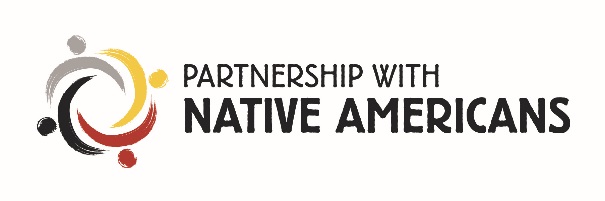 REQUESTPage 2 of 2Items requested:						Please place a check mark by the types of items that will best fit your program needs. PWNA will fill requests in accordance with the number of participants on your proposal request form and based on inventory available at the time of the request. Household/Cleaning Supplies  Personal Care Items  Food (non-perishable)  DrinksAdult Diapers   Children’s Diapers   Other (please list items not included):       How many volunteers/staff have been recruited to assist your program?                                                       What kind of service does your Organization offer on a regular basis? Where are you having difficulty with program attendance or program participation? Please explainHow will you distribute the incentives received by PWNA?  Once a Month, Weekly, After Each Class, etc.? Other Resources: As a reminder, PWNA is a supplementary service.  Please list all other organizations supporting your program and the resources they will provide. Approval of your proposal is not contingent upon this information.Program Partner AgreementI       guarantee that the products requested with this Healthy Living request will be used in the manner specified. Products provided by Partnership With Native Americans (PWNA) CANNOT be sold or distributed to promote any type of tribal business (i.e. elections, meetings, campaigns, etc.). If at any time, PWNA is informed that a Program Partner and/or program volunteers have used the products in such a manner, PWNA will be forced to drop the Program Partner.  I will provide a secure and safe storage facility. I will send a follow-up report of the program/event. I will educate a secondary contact on every aspect of my obligations so that in the event I cannot complete my agreement the secondary contact can.Partner Organization Name:Tribe Name:Address:Office Phone #:City, State, ZipOffice Fax #:Primary Contact: Alternate Phone #:(other than office number)Alternate Phone #:(other than office number)Title:Email address: Email address: Secondary Contact:Alternate Phone #:(other than office number)Alternate Phone #:(other than office number)Title:Email address:Email address:Delivery Location (e.g. Senior Center):                                           Dimension of Storage (e.g. 2 x 8):       X      Physical Driving Directions:      Goal 1:      Goal 2:      Everyone that will receive products must place signature        on the participation log (sign out sheet) provided.Kids (0-10)Youth (11-18) Adults (19-64)Elders (65+)TotalTotal number of signatures should be close to the number expected.Frequency: Please ClickLocation: Please Click  One-on-One Education Monthly    Weekly     Daily  on site       other:   Home Visits Monthly    Weekly     Daily  on site       other:  Classes Monthly    Weekly     Daily  on site       other:TOTALAre your volunteer’s staff members?                 Yes           NoProgram Partner Primary Contact SignatureDate